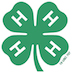 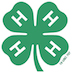 PROGRAM YEAR ROLLOVER REMINDER:The 4-H Online Record Book (ORB) collects all enrollment information from www.4honline.com such as name, enrolled projects, volunteer roles etc.On July 1, 2017 www.4honline.com will rollover to the new program year. This means that all enrollment information, including member names and enrolled projects must be updated no later than June 30, 2017.  After this date, no changes to the 2016-2017 can be made. CONTACTING NOTE:Because multiple people are working on these bug reports, all correspondence related to ORB should be directed through the bug report system.  Emails send to individual person's will not be read or forwarded.  For tutorials and video helps, check out the ORB Support Website at http://ucanr.edu/sites/4horbhelp/COMMON ORB MISTAKES (and their solutions):It is Record Book Season! Which means that the ORB Support Team is very busy. To help users complete their record book. Here are some common problems that usually come up and their solutions:How do I use ORB?Visit our ORB Support Website for helpful tips, instructions, and videos http://ucanr.edu/sites/4horbhelp/The projects in my ORB are not the projects I am in.The ORB collects all information, such as your name and projects, from www.4honline.com. Once updating your www.4honline.com profile, please allow the ORB up to 24 hours to update. THIS CANNOT BE DONE FOR 2016-2017 AFTER JUNE 30th.I don’t know how to log inThe ORB uses the same username and password as your profile on www.4honline.com. If you do not know your password, go to www.4honline.com and follow the steps for “forgot password”If you need help with www.4honline.com, contact your club enrollment coordinator or county officeInstructions on how to log in can be found here http://ucanr.edu/sites/4horbhelp/Getting_Started_and_Features/Logging_In/I can’t log into the ORBCertain versions of Internet Explorer are not compatible with the log in function. Make sure you are using a different browser. We recommend Google Chrome.Clear your browser cacheIf you still cannot log in after following these other instructions, and you are logging in as a youth, you may not have set a youth password. You can set a youth password by going to www.4honline.com and resetting your password. Then, on the “my member list” page, select the “set youth passwords for record books” button. It will appear in the grey box on the member list below your family information.You can bypass setting a youth password by using the log in as adult button. You will still be able to access the record book as a youth member by using the log in as an adult button.My photos are sidewaysThe photo size is too large. Crop the photo to a smaller size. You can use a free program such as Microsoft paint.The “I-attended” button is not workingAt this time, the “I-attended” button has a bug. Please enter activities into the ORB without using the “I-attended” button. Thank you for your patience.Awards that I am adding are not showing up in my PDRThe ORB follows guidelines set by the California 4-H Record Book Manual. Only significant honors will be counted in the PDR. Certificates and seals will be listed in your APR. Please refer to the record book manual to determine which awards qualify as significant honors.I am experiencing a problem with the ORBPlease submit a bug report. Provide as specific information as you can. More detailed bug reports can help us address your problem more efficiently.  Make sure you type in your email address correctly so that we can respond.  Wishing you all a very happy record book season,The ORB Support Team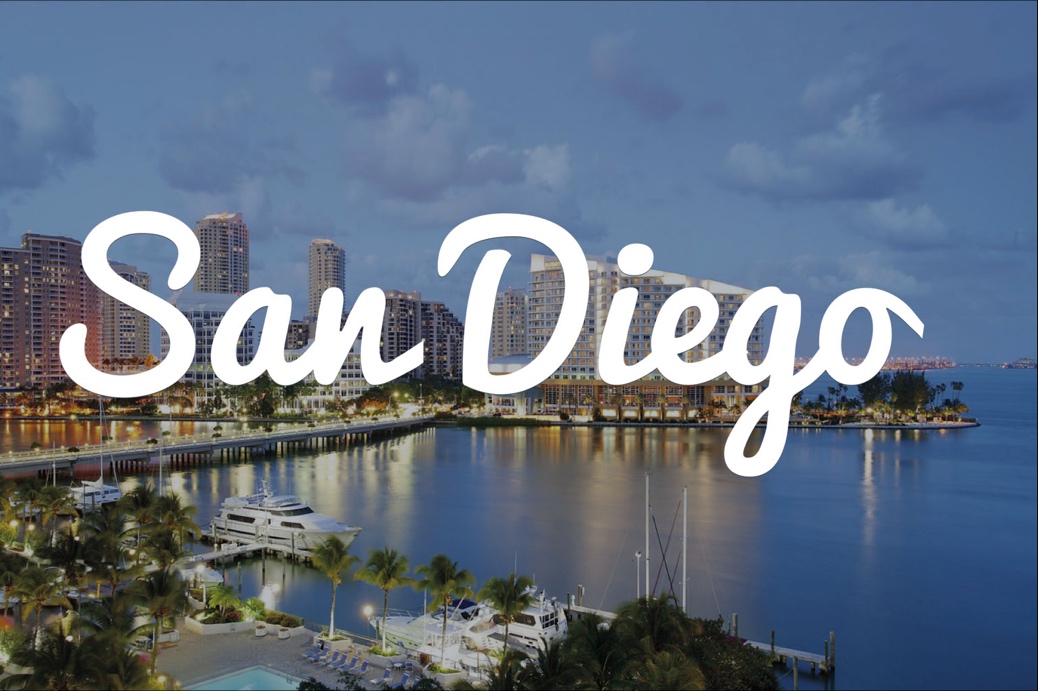 Western Region Leaders’ ForumSan Diego, CAMarch 1-4, 2018The Western Region Leaders’ Forum (WRLF 2018) is now taking educational workshop proposals. Educational Workshop Proposal In an effort, to provide the HIGHEST QUALITY workshops, presenters should model the experiential learning cycle and workshops should be fun, engaging and stimulating for participants. As an educational workshop presenter, you will be an integral part of the conference. The success of the conference is directly related to your willingness to work with 4-H volunteers, teens, and staff to provide meaningful educational opportunities. Workshops should address one of the listed subject areas and are encouraged to relate to the theme "Waves of Change" The online workshop proposal form must be completed by July 31, 2017 (11:59pm Pacific) Workshops require considerable effort to create, research shows that three hours of preparation per hour of presentation are required to produce a high-quality workshop. Additionally, you are strongly encouraged to develop material for attendees to take home with them or provide electronic materials that we can upload to the website for participants to download. Proposal Selection Criteria When reviewing the workshop proposal, the committee evaluation will be based on the following criteria: • The content offers a significant contribution to the purpose of the conference and can clearly fit into an emphasis and initiatives. • The workshop has a clear purpose and objectives. • The workshop format is dynamic and engages the participants through activity and discussion (use of the experiential learning model). • The workshop provides the participants with concrete ideas/models that can be applied in their 4-H experience and beyond.  Thank you for your interest in the Western Region Leaders' Forum hosted by California. For additional information, please visit the University of California 4-H website at: WRLF_2018 Event Page You will be notified of your proposal status by September 1st and will require and acknowledgment and agreement to participate by September 15th. Educational Workshops should also fall under one of the sub-categories below: • Youth - Adult Partnerships –Youth - Adult Partnerships are an important cornerstone of the 4-H program. In this category, workshops should focus on developing healthy Youth - Adult Partnerships and to further current youth and adult working relationships in the program. • New Programs/New Audiences- As the 4-H program looks to grow exponentially over the next couple years, leaders must look to engage new audiences not traditionally part of the 4-H program with unique and innovative programming. In this category, share how to bring 4-H to new audiences, and unique programs created to engage them. • Future Forward- Since 4-H started out over 100 years ago, the scope of 4-H programming has expanded into new and exciting fields. In this category, share where you foresee the 4-H program in another 100 years! • Small Changes/Big Impact-In 4-H, even seemingly small contributions matter in the lives of young people. In this category, highlight some of the small changes or contributions that have made a big impact in the 4-H program. • Holding on/Letting Go- 4-H has one foot in tradition and one foot in the future. In this category, workshops should focus on programs that have several years of success, and some traditions to let go to progress towards the future of 4-H.  Please make sure proposal fits into one of these categories PLUS pick the audience you are targeting: Adult volunteers, Collegiate Track, and Youth Track. Any questions? Email us at our new email: Wrlf2018@ucanr.edu Subject line: Educational Workshops Kids Baking Championship is casting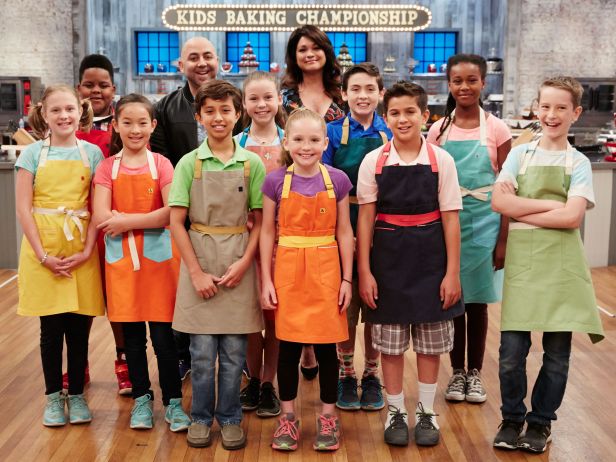 Blair Franklin, Casting Producer for a Food Network show called “Kids Baking Championship” is currently casting ages 8-13 for Season 4 of the show.

It's a super fun show hosted by and Valerie Bertinelli where kid bakers compete in a series of baking challenges for the chance to win an amazing cash prize. The show is seeking talented kids with the ability to bake a variety of different desserts. 

If you have any questions, please contact Blair at bfranklin@sonicdog.com or Anne Iaccopucci at amiaccopucci@ucanr.edu 

Check out the show:
http://www.foodnetwork.com/shows/kids-baking-championship

Apply:
https://bakingchampionshipcasting.castingcrane.com/


Thank you,
Anne Iaccopucci
State 4-H Healthy Living Academic Coordinator 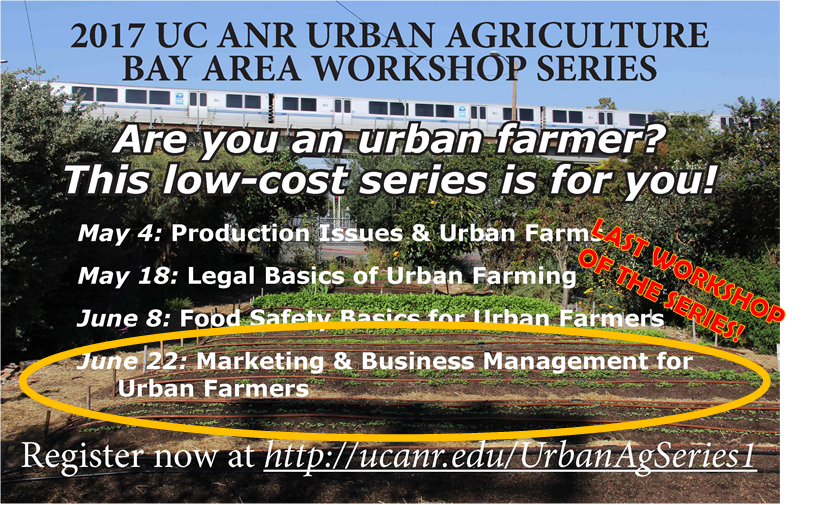 What: The last workshop of this exciting and informative series on urban farming is coming up! From business planning to labor laws, learn the basics to help you succeed in our June 22nd workshop, Marketing and Business Management for Urban Farms. We'll cover business planning and will touch on labor laws and risk management. University of California academics, local food-focused organizationsand a panel of urban farmers and buyers will share their experiences, knowledge and stories of their success and challenges.Cost: $20 for a full day of speakers, demonstrations and networking opportunities, which includes lunch / refreshments. (Please pay at time of registration or we can not hold your spot).Where: Urban Tilth - North Richmond Farm, 323 Brookside Dr., Richmond CA 94801,9:30 AM - 4:30 PMRegister: http://ucanr.edu/UrbanAgSeries1 Questions? Contact Reyna Yagi at ryagi@ucanr.edu	California 4-H Update NewsletterThe latest California 4-H Update: June 2017 Update Subscribe to receive the California 4-H Update, our monthly newsletter! Stay informed on upcoming events and opportunities for 4-H'ers and volunteers.Subscribe today!The newsletter is emailed once a month to 4-H members, volunteers and supporters. Members and volunteers can choose to subscribe when they enroll.If you have questions about the newsletter, please contact Darlene Ruiz at ca4h@ucanr.edu or 530-750-1334.California State 4-H social mediaFollow us on social media for the latest updates on 4-H in California.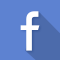 Facebook@California4H @CaPrograma4H (Spanish)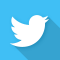 Twitter@California4H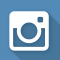 InstagramCalifornia4H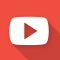 YouTubeCalifornia4H